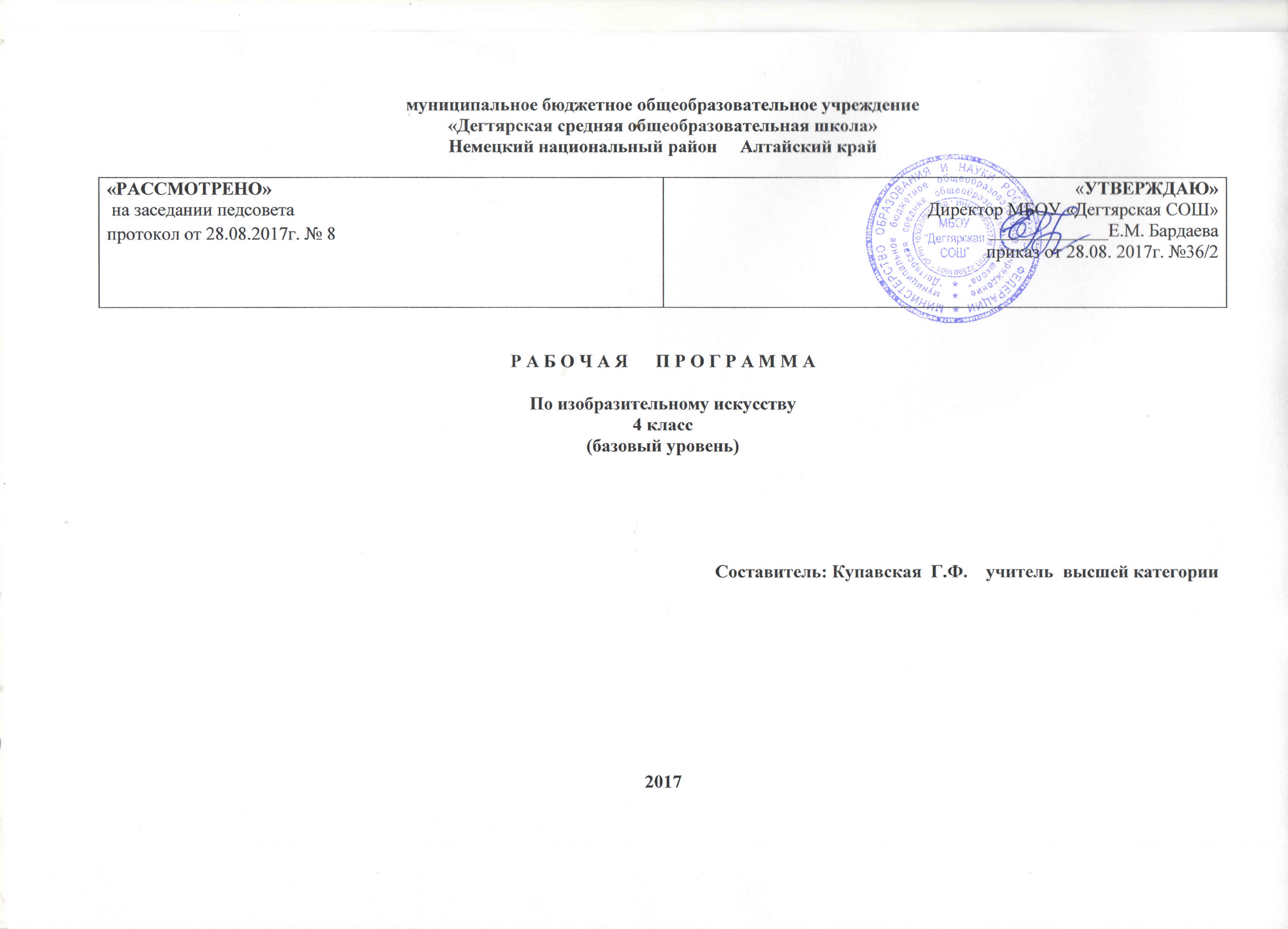 Пояснительная записка1.  Рабочая программа по учебному предмету «Изобразительное искусство» составлена в соответствии с требованиями:1. Федерального государственного образовательного стандарта начального общего образования, утвержденного Министерством образования и науки РФ, приказ от 06.10.2009 №373  (с изменениями)2. Основной образовательной программы начального общего образования МБОУ «Дегтярская средняя общеобразовательная школа»3.Учебного плана на текущий учебный год МБОУ «Дегтярская СОШ», на основании которого выделен 1 час.4. Примерной и авторской программы начального общего образования по изобразительному искусству «Школа России» М.:  « Просвещение» . Структура программы соответствует основным требованиям положения МБОУ «Дегтярская СОШ» о рабочей программе .2.  Для реализации программного содержания используются УМК «Школа России»: Для учащихся:1.Л. А. Неменская   Изобразительное искусство. «Каждый народ - художник.» .4 класс. Учебник  под редакцией Б. М. Неменского - М.: «Просвещение», .Для учителя:  1.Изобразительное искусство. Рабочие программы. Предметная линия учебников под редакцией Б.М. Неменского. 1-4 классы. - М.: Просвещение, .2.Поурочные разработки по ИЗО. 1-4 классы. Неменский Б. М. - М.: Просвещение, 20133..Срок реализации программы – 1год 4. Планируемые результатыЛичностные:- чувство гордости за культуру и искусство Родины, своего народа;- уважительное отношение к культуре и искусству других народов нашей страны и мира в целом;- понимание особой роли культуры и искусства в жизни общества и каждого отдельного человека;- сформированность эстетических чувств, художественно- творческого мышления, наблюдательности и фантазии;- сформированность эстетических потребностей (потребностей в общении с искусством, природой, потребностей в - - творческом отношении к окружающему миру, потребностей в самостоятельной практической творческой деятельности), ценностей и чувств;- развитие этических чувств, доброжелательности и эмоционально-нравственной отзывчивости, понимания и сопереживания чувствам других людей;- овладение навыками коллективной деятельности в процессе совместной творческой работы в команде одноклассников под руководством учителя;- умение сотрудничать с товарищами в процессе совместной деятельности, соотносить свою часть работы с общим замыслом;- умение обсуждать и 'анализировать собственную художественную деятельность и работу одноклассников с позиций творческих задач данной темы, с точки зрения содержания и средств его выражения.Метапредметные:-освоение способов решения проблем творческого и поискового характера;-овладение умением творческого видения с позиции художника, т. е. умением сравнивать, анализировать, выделять главное, обобщать;-формирование умения понимать причины успеха/неуспеха учебной деятельности и способности конструктивно действовать даже в ситуациях неуспеха;-освоение начальных форм познавательной и личностной рефлексии;-овладение логическими действиями сравнения, анализа, синтеза, обобщения, классификации по родовидовым признакам;-овладение умением вести диалог, распределять функции и роли в процессе выполнения коллективной творческой работы;-использование средств информационных технологий для решения различных учебно-творческих задач в процессе поиска дополнительного изобразительного материала, выполнение творческих проектов, отдельных упражнений по живописи, графике, моделированию и т.д.;-умение планировать и грамотно осуществлять учебные действия в соответствии с поставленной задачей, находить варианты решения различных художественно-творческих задач;-умение рационально строить самостоятельную творческую деятельность, умение организовать место занятий;-осознанное стремление к освоению новых знаний и умений, к достижению более высоких и оригинальных творческих результатов.Предметные:-сформированность первоначальных представлений о роли изобразительного искусства в жизни человека, его роли в духовно-нравственном развитии человека;-сформированность основ художественной культуры, в том числе на материале художественной культуры родного края, -эстетического отношения к миру; понимание красоты как ценности, потребности в художественном творчестве и в обеими с искусством;-овладение практическими умениями и навыками в восприятии, анализе и оценке произведений искусства;-овладение элементарными практическими умениями и навыками в различных видах художественной деятельности;-знание видов художественной деятельности: изобразительной (живопись, графика, скульптура), конструктивной (дизайн и архитектура), декоративной (народные и прикладные виды искусства);-знание основных видов и жанров пространственно-визуальных искусств;-понимание образной природы искусства;-эстетическая оценка явлений природы, событий окружающего мира;-применение художественных умений, знаний и представлений в процессе выполнения художественно-творческих работ;-способность узнавать, воспринимать, описывать и эмоционально оценивать несколько великих произведений русского и мирового искусства;-умение обсуждать и анализировать произведения искусства, выражая суждения о содержании, сюжетах и выразительных средствах;-способность передавать в художественно-творческой деятельности характер, эмоциональные состояния и свое отношение к природе, человеку, обществу;-умение компоновать на плоскости листа и в объеме задуманный художественный образ;-освоение умений применять в художественно-творческой деятельности основы цветоведения, основы графической грамоты;-овладение навыками моделирования из бумаги, лепки из пластилина, навыками изображения средствами аппликации и коллажа;-умение характеризовать и эстетически оценивать разнообразие и красоту природы различных регионов нашей страны;-умение рассуждать о многообразии представлений о красоте у народов мира, способности человека в самых разных природных условиях создавать свою самобытную художественную культуру;-изображение в творческих работах особенностей художественной культуры разных (знакомых по урокам) народов, передача особенностей понимания ими красоты природы, человека, народных традиций;-способность эстетически, эмоционально воспринимать красоту городов, сохранивших исторический облик, — свидетелей нашей истории;-умение приводить примеры произведений искусства, выражающих красоту мудрости и богатой духовной жизни, красоту внутреннего мира человека.Содержание учебного предмета                           Календарно – тематическое планированиеКоличество часов в год  – 34Количество уроков в неделю - 1Основное содержание (по темам или разделам)Характеристика основных видов учебной деятельностиТема 1. Истоки родного искусстваТема 1. Истоки родного искусстваКрасота и неповторимость архитектурных ансамблей Древней Руси. Конструктивные особенности русского города-крепости. Крепостные стены и башни как архитектурные постройки. Древнерусский каменный храм. Конструкция и художественный образ, символика архитектуры православного храма.Общий характер и архитектурное своеобразие древних русских городов (Новгород, Псков, Владимир, Суздаль, Ростов и др.). Памятники древнего зодчества Москвы. Особенности архитектуры храма и городской усадьбы. Соответствие одежды человека и окружающей его предметной среды.Знакомство с картинами русских художников (А.Васнецова, И.Билибина, Н.Рериха, С.Рябушкина).Проект по созданию праздничного панно «Пир в теремных палатах» (изображение и вклеивание персонажей, предметов; аппликация).Характеризовать красоту природы родного края. Характеризовать особенности красоты природы разных климатических зон.Изображать характерные особенности пейзажа родной природы.Использовать выразительные средства живописи для создания образов природы.Овладевать живописными навыками работы гуашью. Воспринимать и эстетически оценивать красоту русского деревянного зодчества.Характеризовать значимость гармонии постройки с окружающим ландшафтом.Объяснять особенности конструкции русской избы и назначение ее отдельных элементов.Изображать графическими или живописными средствами образ русской избы и других построек традиционной деревни.Овладевать навыками конструирования — конструировать макет избы.Создавать коллективное панно (объемный макет) способом объединения индивидуально сделанных изображений.Овладевать навыками коллективной деятельности, работать организованно в команде одноклассников под руководством учителя.Тема 2. Древние города нашей землиТема 2. Древние города нашей землиКрасота и неповторимость архитектурных ансамблей Древней Руси. Конструктивные особенности русского города-крепости. Крепостные стены и башни как архитектурные постройки. Древнерусский каменный храм. Конструкция и художественный образ, символика архитектуры православного храма.Общий характер и архитектурное своеобразие древних русских городов (Новгород, Псков, Владимир, Суздаль, Ростов и др.). Памятники древнего зодчества Москвы. Особенности архитектуры храма и городской усадьбы. Соответствие одежды человека и окружающей его предметной среды.Знакомство с картинами русских художников (А.Васнецова, И.Билибина, Н.Рериха, С.Рябушкина).Проект по созданию праздничного панно «Пир в теремных палатах» (изображение и вклеивание персонажей, предметов; аппликация).Понимать и объяснять роль и значение древнерусской архитектуры.Знать конструкцию внутреннего пространства древнерусского города (кремль, торг, посад). Анализировать роль пропорций в архитектуре, понимать образное значение вертикалей и горизонталей в организации городского пространства.Знать картины художников, изображающие древнерусские города.Создавать макет древнерусского города.Эстетически оценивать красоту древнерусской храмовой архитектуры. Получать представление о конструкции здания древнерусского каменного храма.Понимать роль пропорций и ритма в архитектуре древних соборов.Моделировать или изображать древнерусский храм (лепка или постройка макета здания; изобразительное решение).Знать и называть основные структурные части города, сравнивать и определять их функции, назначение. Изображать и моделировать наполненное жизнью людей пространство древнерусского города.Учиться понимать красоту исторического образа города и его значение для современной архитектуры. Интересоваться историей своей страны.Тема 3. Каждый народ - художникТема 3. Каждый народ - художникПредставление о богатстве и многообразии художественных культур мира.Отношения человека и природы и их выражение в духовной сущности традиционной культуры народа, в особой манере понимать явления жизни. Природные материалы и их роль в характере национальных построек и предметов традиционного быта.Выражение в предметном мире, костюме, укладе жизни представлений о красоте и устройстве мира. Художественная культура — это пространственно-предметный мир, в котором выражается душа народа.Формирование эстетического отношения к иным художественным культурам. Формирование понимания единства культуры человечества и способности искусства объединять разные народы, способствовать взаимопониманиюПроект по созданию коллективного панно: «Праздник цветения вишни-сакуры»(плоскостной или пространственный коллаж).Обрести знания о многообразии представлений народов мира о красоте.Иметь интерес к иной и необычной художественной культуре. Иметь представления о целостности и внутренней обоснованности различных художественных культур. Воспринимать эстетический характер традиционного для Японии понимания красоты природы.Иметь представление об образе традиционных японских построек и конструкции здания храма (пагоды). Сопоставлять традиционные представления о красоте русской и японской женщин.Понимать особенности изображения, украшения и постройки в искусстве Японии.Изображать природу через детали, характерные для японского искусства (ветка дерева с птичкой; цветок с бабочкой; трава с кузнечиками, стрекозами; ветка цветущей вишни на фоне тумана, дальних гор), развивать живописные и графические навыки.Создавать женский образ в национальной одежды в традициях японского искусства.Создавать образ праздника в Японии в коллективном панно.Приобретать новые навыки в изображении природы и человека, новые конструктивные навыки, новые композиционные навыки.Приобретать новые умения в работе с выразительными средствами художественных материалов.Осваивать новые эстетические представления о поэтической красоте мира.Тема 4. Искусство объединяет народыТема 4. Искусство объединяет народыОт представлений о великом многообразии культур мира — к представлению о едином для всех народов понимании красоты и безобразия, коренных явлений жизни. Вечные темы в искусстве: материнство, уважение к старшим, защита Отечества, способность сопереживать людям, способность утверждать добро.Изобразительное искусство выражает глубокие чувства и переживания людей, духовную жизнь человека. Искусство передает опыт чувств и переживаний от поколения к поколению. Восприятие произведений искусства — творчество зрителя, влияющее на его внутренний мир и представления о жизниПроект по созданию памятника герою (лепка эскиза памятника герою).Узнавать и приводить примеры произведений искусства, выражающих красоту материнства.Рассказывать о своих впечатлениях от общения с произведениями искусства, анализировать выразительные средства произведений.Развивать навыки композиционного изображения. Изображать образ материнства (мать и дитя), опираясь на впечатления от произведений искусства и жизни. Приобретать творческий композиционный опыт в создании героического образа.Приводить примеры памятников героям Отечества. Приобретать творческий опыт создания проекта памятника героям (в объеме).Овладевать навыками изображения в объеме, навыками композиционного построения в скульптуре.№ урокаДата проведенияТема урокаКоличество  часов,отводимых на освоение каждой темыИстоки родного искусства 8чИстоки родного искусства 8чИстоки родного искусства 8чИстоки родного искусства 8ч101.09Пейзаж родной земли1208.09Пейзаж родной земли1315.09Деревня-–деревянный мир1422.09Деревня-–деревянный мир1529.09Красота человека1606.10Красота человека1713.10Народные праздники1820.10Народные праздники1Древние города нашей земли 7 чДревние города нашей земли 7 чДревние города нашей земли 7 чДревние города нашей земли 7 ч927.10Родной угол11010.11Древние соборы11117.11Города Русской земли11224.11Древнерусские воины-защитники11301.12Новгород, Псков, Владимир, Суздаль, Москва11408.12Узорочье  теремов11515.12Пир в теремных палатах (обобщение темы)1Каждый народ – художник 11 чКаждый народ – художник 11 чКаждый народ – художник 11 чКаждый народ – художник 11 ч1622.12Страна восходящего солнца.Образ художественной культуры Японии11712.01Страна восходящего солнца.Образ художественной культуры Японии11819.01Народы гор и степей11926.01Народы гор и степей12002.02Города в пустыне12109.02Древняя Эллада12216.02Древняя Эллада12302.03Древняя Эллада12416.03Европейские города Средневековья12523.03Европейские города Средневековья12606.04Многообразие художественных культур в мире (обобщение темы)1Искусство объединяет народы 8чИскусство объединяет народы 8чИскусство объединяет народы 8чИскусство объединяет народы 8ч2713.04Материнство12820.04Мудрость старости12927.04Сопереживание13004.05Герои - защитники13111.05Юность и надежды13218.05Искусство объединяет народы. Обобщающий урок за 4 четверть13325.05Каждый  народ - художник .Искусство народов мира11